Glooston OSSR sites, LGS sites and Wildlife Sites Note the LGS sites are proposals only at Sept  2015Glebe Farm Hallaton; Area CChurch in GloostonLegendStonton Wyville ChurchyardSt Michael & All Angels ChurchyNot recommended for LGS Designation Recommended for LGS designation Wildlife SitesOpen Space, Sport and Recreation SitesOS MM Boundary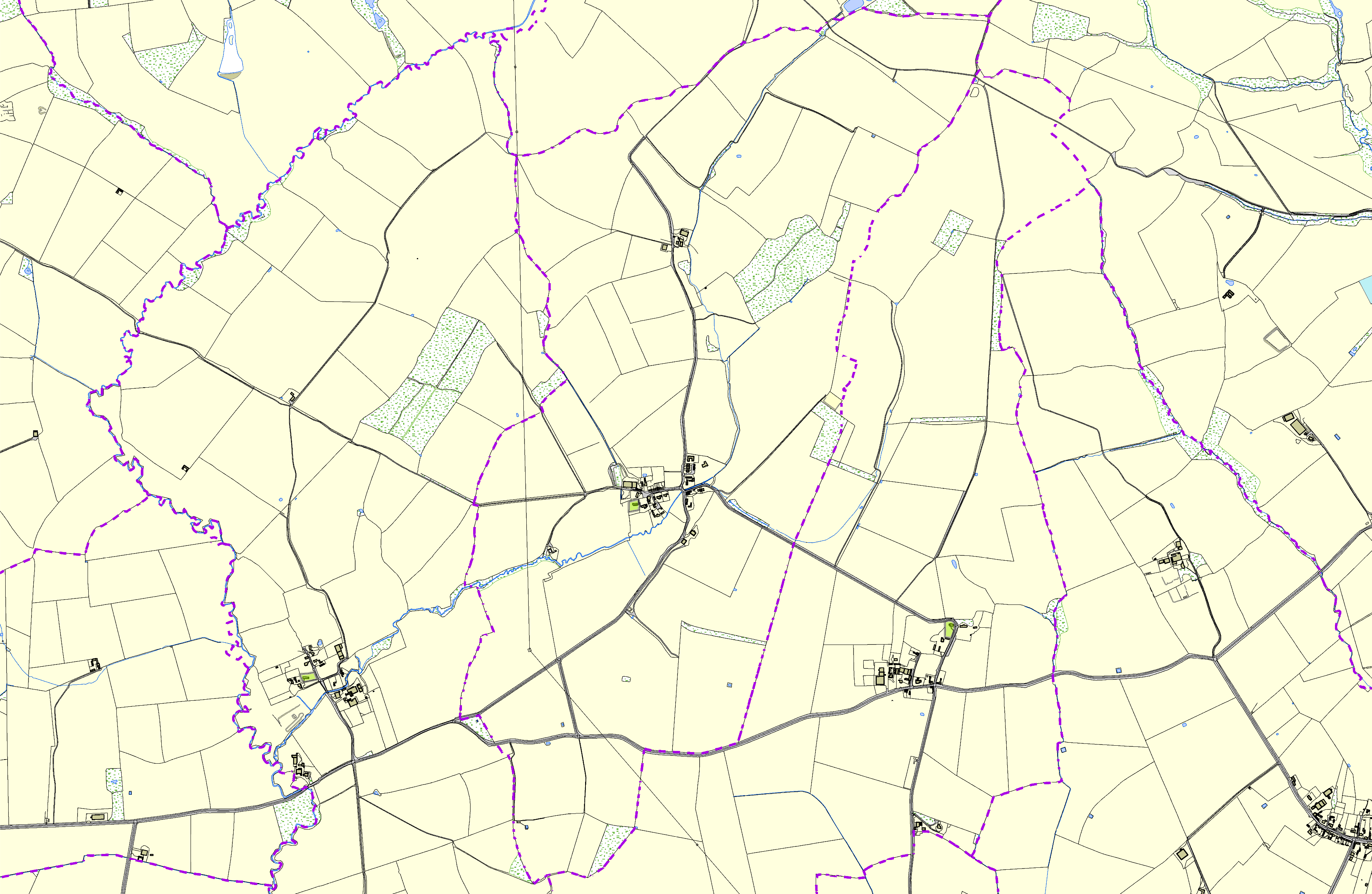 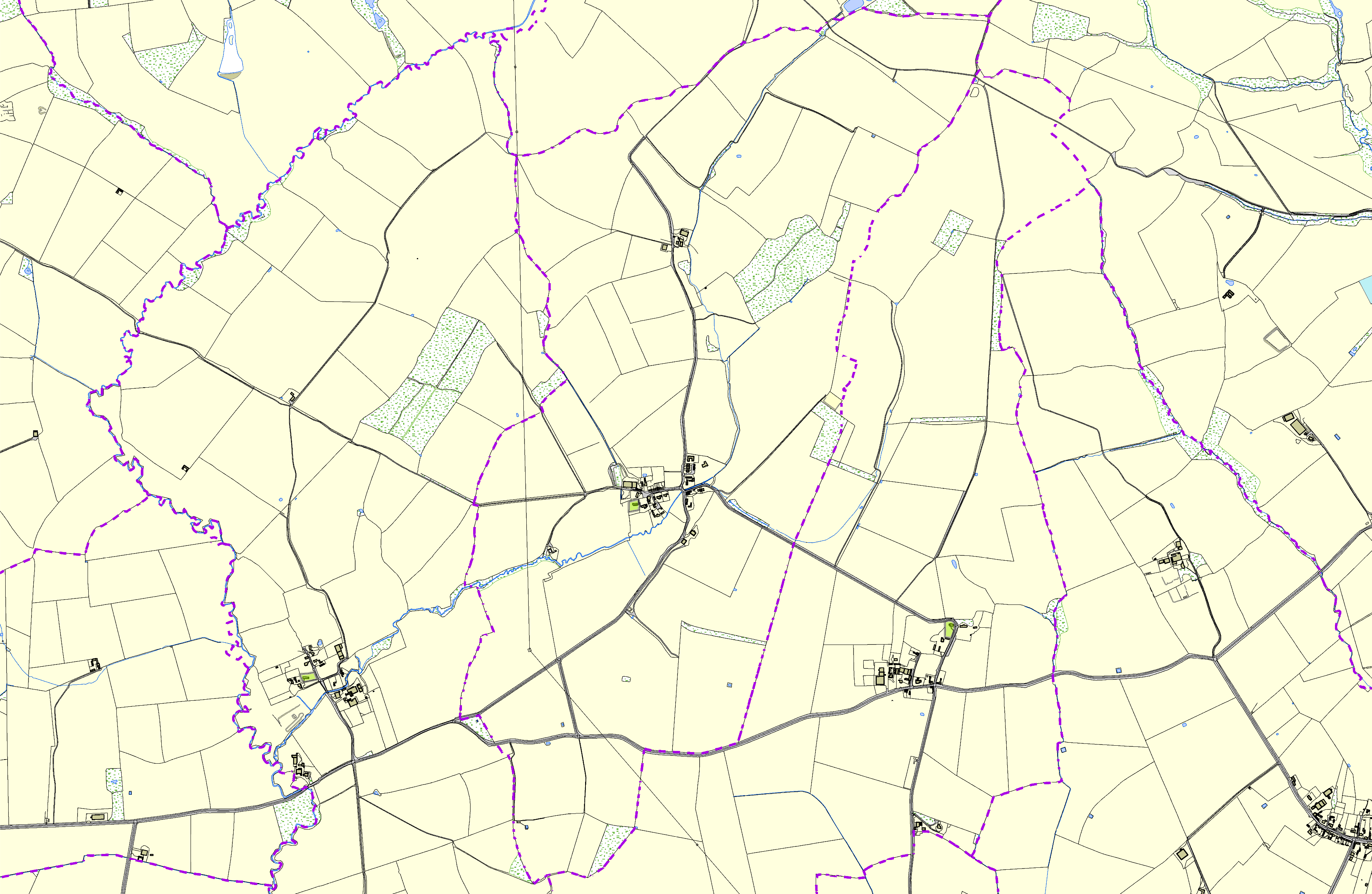 DESCTERM!!!!!!!!!!!!!!!!!!!! CountyDistrict Electoral ParishMain Street Village Green - Slawston